  THE BRITISH STUDIO  Inscription 2014 / 2015 (document TBS)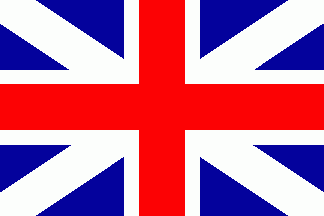 Nom :          	Prénom :       	 Age :                 	Classe : Adresse :   Adresse courriel : Téléphone :		                               Mobile :    Plusieurs formules « tout en anglais »*    Immersion en douceur sur toute l'année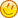  en GROUPES (enfants primaires (Cycle 1, 2 et 3)  , collégiens    1H hebdo : speaking/listening skills  en priorité puis reading / writing skills (primaires A1 )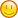 O  Samedi : ……………………………………………………O  Mercredi  ………………………………………………………. Proposition d’horaires (autre jour /autre heure) pour créer d ‘autres nouveaux groupes ? O …………… séance de 1 heure par semaine soit : 367 Euros
      1H hebdo  : speaking / listening/ reading/ writing skills (collège A2/ B1) O Mercredi ……………… ou Samedi O…………………… (Horaires à définir  à la rentrée)  Proposition d’horaires pour créer un groupe  O   ............................................................             séance de 1 heure par semaine soit : 483 EurosSTAGES en GROUPES  Pendant les vacances scolaires : 10 heures sur 5 joursO 10h- 12h       PRIMAIRES 95 EurosO 13.30-15.30  COLLEGIENS 140 EurosO15.30-17.30   LYCEENS 140 EurosPendant les vacances, les notions abordées en classe se revoient en utilisant d’autres supports (jeux, activités culinaires, power point etc...pour niveaux A1 et A2) Préparation épreuves du BAC ou Examens de Cambridge etc  pour niveaux B1/B2/C1   EN INDIVIDUEL (enfants/ collégiens/ lycéens/ adultes DIF ou loisirs )       EMPLOI DU TEMPS ET OBJECTIFS personnalisés  ”One to one ”O 1h hebdomadaire  x 30 semaines    960 Euros...................................................................O 1h tous les 15 j x 15 semaines      525 Euros ......................................................................O  forfait 10 h.           .  350 Euros ..... ou heure individuelle     40 Euros le ................à....hSTAGE INTENSIF en individuel (Enfant /Adulte) Horaires à la carte pendant vacances scolaires :    350 Euros les dix heures ou 40 Euros / h O Le …………………………………………à ……………………h ou …………………………………………..Les paiements par chèques sont échelonnés en plusieurs fois sans frais mais donnés au moment de l’inscription. * Il s'agit d'un forfait de 30 séances pour l'année (avec absences de votre enfant comprises), Néanmoins the British Studio fonctionne du 2 sept jusqu’ 3 juillet 2015 soit 34 semaines * Pour ceux qui font confiance au "British Studio" depuis ses débuts... bientôt 8 ans, des tarifs sont adaptés en fonction de la fidélité   10 Euros de réduction par année de fidélité ou cadeau valeur 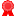 égale ou supérieure. Merci à tous ceux qui favorisent les contacts ! Pas de réduction sur le forfait 10h.10 euros de réduction par inscription recommandée ou parrainage (cadeau valeur égale ou sup.)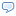 Ces tarifs sont valables dès le 1er juillet 2014 AUTORISATION SANTE / DROIT à l’IMAGEJe,  soussigné(e), ………………parent de ……………………… , autorise les enseignants du British Studio à prendre  les dispositions nécessaires si l’état de santé de mon enfant le nécessite. Je m’assure d’être joignable  en cas de besoin pendant la durée de la séance : ………………….. ou à le redonner sur place, sur demande.J’autorise mon enfant à rentrer seul / à ne pas rentrer seul (rayer la mention inutile). J’autorise The British Studio Je n’autorise pas The British Studio  à utiliser les photos prises de mon enfant dans le cadre des activités pour un but à caractère commercial, publicitaire ou pédagogique. Je m’assure de visiter le blog régulièrement pour signaler toute photo à retirer (malgré l’autorisation présente).Je reconnais qu’il s’agit d’un forfait avec les absences comprises de mon enfant (sauf situation exceptionnelle) et accepte les remplacements proposés si cela relève d’une absence d’un  enseignant du British Studio.Fait à ………………………. pour l’année scolaire 2014/2015